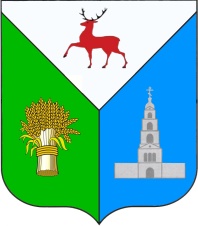 Администрация Дивеевского муниципального округаНижегородской областиПОСТАНОВЛЕНИЕО предоставлении разрешения на условно-разрешенный вид использования земельного участкаРуководствуясь статьей 39 Градостроительного кодекса Российской Федерации, на основании представленных комиссией по подготовке правил землепользования и застройки и иным вопросам градостроительной деятельности Дивеевского муниципального округа Нижегородской области рекомендаций по предоставлению разрешения на условно-разрешенный вид использования земельного участка от 20.03.2023, заключения о результатах общественных обсуждений от 16.03.2023, администрация Дивеевского муниципального округа Нижегородской области п о с т а н о в л я е т:1. Предоставить разрешение на условно-разрешенный вид использования земельного участка (магазины), расположенного по адресу: Российская Федерация, Нижегородская область, муниципальный округ Дивеевский, село Большое Череватово, участок 47, площадью 4415 кв.м., кадастровый квартал 52:55:0030005.2. Опубликовать настоящее постановление в газете «Ударник», а также разместить на официальном сайте администрации Дивеевского муниципального округа Нижегородской области в информационно-телекоммуникационной сети «Интернет».3. Контроль за исполнением настоящего постановления возложить на начальника управления капитального строительства и архитектуры администрации Дивеевского муниципального округа Нижегородской области Шанина Д.В.Глава местного самоуправления                                                                С.А.КучинСыров С.А.Забродина А.В.Шанин Д.В.Герасимова Е.В.21 марта 2023 г.№368